Ртуть, находящаяся в лампах, относится к токсичным веществам первого класса опасности и представляет серебристый жидкий металл с температурой плавления -38,87°С, температурой кипения +357,25°С, плотностью /20°С/ - 13,55 г/см3. Упругость паров ртути при 20°С равна 0,0021 мм.рт.ст. и резко возрастает с увеличением температуры. Металлическая ртуть практически не растворяется в воде, при комнатной температуре не взаимодействует с кислородом и разбавленными кислотами, не обладающими окислительными свойствами, хорошо растворяется в горячих концентрированных азотной и серной кислотах.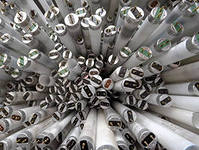 Ртуть реагирует со многими металлами, растворяя их с образованием амальгам, предельно-допустимая концентрация в воздухе рабочей зоны 0,01 мг/мЗ, в атмосферном воздухе 0,003 мг/м3.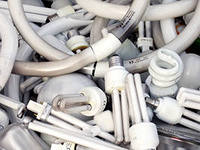 Разрушенная или поврежденная ртутьсодержащая лампа высвобождает пары ртути, которые могут вызвать тяжелое отравление. Концентрация ртути в атмосферном воздухе и воздухе жилых, общественных помещений не должна превышать предельно-допустимую концентрацию, которая составляет 0,0003 мг/м3. В условиях закрытого помещения в результате повреждения одной лампы возможно достижение концентрации паров ртути в воздухе, превышающее предельно допустимую концентрацию более чем в 160 раз.Проникновение ртути в организм чаще происходит именно при вдыхании ее паров, не имеющих запаха, с дальнейшим поражением нервной системы, печени, почек, желудочно-кишечного тракта.В связи с высокой опасностью локального загрязнения среды обитания токсичной ртутью и в соответствии с Постановлением Правительства Российской Федерации от 03.09.2010г. N 681 "Об утверждении Правил обращения с отходами производства и потребления в части осветительных устройств, электрических ламп, ненадлежащие сбор, накопление, использование, обезвреживание, транспортирование и размещение которых может повлечь причинение вреда жизни, здоровью граждан, вреда животным, растениям и окружающей среде" администрацией сельского поселения Салым принято Постановление администрации от 16.10.2013г. № 110-п «Об утверждении Положения о порядке обращения с ртутьсодержащими отходами на территории сельского поселения Салым».Согласно Постановлению администрации сельского поселения Сентябрьский от 31.10.2013г. № 128-па «Об утверждении Положения о порядке обращения с ртутьсодержащими отходами на территории сельского поселения Сентябрьский». Юридические лица (независимо от организационно правовой формы) и  индивидуальные предприниматели, на основании заключенного договора должны организовать процесс сбора и накопления отработанных ртутьсодержащих ламп.Прием (накопление) ртутьсодержащих ламп от физических лиц осуществляют следующие специализированные организации:Накопление отработанных ртутьсодержащих ламп производится отдельно от других видов отходов.Хранение отработанных ртутьсодержащих ламп производится в специально выделенном для этой цели помещении, защищенном от химически агрессивных веществ, атмосферных осадков, поверхностных и грунтовых вод, а также в местах, исключающих повреждение тары.Помещение для хранения отработанных ртутьсодержащих ламп закрепляется за ответственным лицом за обращение с отработанными ртутьсодержащими лампами при обеспечении полной сохранности ламп.Не допускается совместное хранение поврежденных и неповрежденных ртутьсодержащих ламп.Юридические лица (независимо от организационно правовой формы) и  индивидуальные предприниматели ртутьсодержащих ламп (кроме физических лиц) для накопления поврежденных отработанных ртутьсодержащих ламп обязаны использовать специальную тару.Не допускается самостоятельное обезвреживание, использование, транспортирование и размещение отработанных ртутьсодержащих ламп потребителями отработанных ртутьсодержащих ламп, а также их накопление в местах, являющихся общим имуществом собственников помещений многоквартирного дома.Обезвреживание отработанных ртутьсодержащих ламп осуществляется специализированными организациями, осуществляющими их переработку методами, обеспечивающими выполнение санитарно-гигиенических, экологических и иных требований.При накоплении и сборе отработанных ртутьсодержащих ламп запрещается:1) выбрасывать ртутьсодержащие лампы в мусорные контейнеры, сливать ртуть в канализацию, закапывать в землю, сжигать загрязненную ртутью тару;2) хранить лампы вблизи нагревательных или отопительных приборов;3) самостоятельно вскрывать корпуса неисправных ртутных ламп с целью извлечения ртути;4) привлекать для работ с отработанными ртутьсодержащими лампами лиц, не прошедших предварительный инструктаж, и лиц, не достигших 18-летнего возраста.Транспортирование отработанных ртутьсодержащих ламп на объекты размещения  твердых бытовых отходов запрещается.Отработанные ртутьсодержащие лампы подлежат сдаче специализированной организации на обезвреживание на договорной основе.Наименование организацииАдресТелефонЭлектронный адресООО «Промышленная безопасность»г. Нефтеюганск, Пионерная промзона, ул. Жилая, 13/6ООО «Эконадзор»г. Сургут, ул. Декабристов, д. 1а(3462) 35-06-97, 60-39-35ecowatch@mail.ru Этот e-mail адрес защищен от спам-ботов, для его просмотра у Вас должен быть включен Javascript ООО «Атлант»г. Сургут, ул. Лермонтова, д. 13, кв. 8(3462) 24-05-88ООО «ОКСА»г. Сургут, Нефтеюганское шоссе, 27/1 (территория базы ЗАО «Торговый град», строение 4)(3462) 51-68-97 приёмная (факс)(3462) 51-68-98 бухгалтерияinfo@oksa-surgut.ru Этот e-mail адрес защищен от спам-ботов, для его просмотра у Вас должен быть включен Javascript OOO НПЦ «ЮМАН»г. Сургут, ул. Кукуевицкого, 10/2(3462) 35-27-10(3462) 35-01-01uman@wsnet.ru Этот e-mail адрес защищен от спам-ботов, для его просмотра у Вас должен быть включен Javascript www.uman-surgut.ru